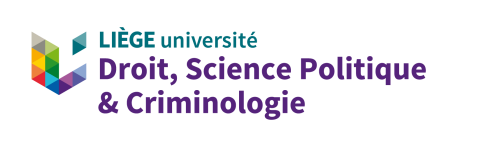 Master en Droit  – DIPLOMABLE Finalité spécialisée ….………………………………………………………………….Formulaire à remplir lorsque la validation par MyULiège est impossible et à transmettre par email à l’apparitorat pour le 30 septembre 2020NOM : …………………………………………………..……………		 PRENOM : ……………………………………………………IDENTIFIANT : ……………………………………………… 		NUMERO DE GSM : …………………………………………J’ai suivi durant mon bachelier en droit ou ma première année de master :Pour rappel, si ces cours n’ont pas été suivis en bachelier, ils doivent obligatoirement être inscrits dans le cursus en master en droit. Organisation du programmeL’étudiant devra avoir suivi, sur les deux années de son master, au minimum 30 crédits de cours de la finalité spécialisée choisie.  L'étudiant doit, durant chaque année du master, suivre un enseignement dans une langue autre que le français. Ce cours peut aussi être choisi parmi les cours obligatoires ou parmi les cours de finalité. Le TFE est régi par les principes du TFE à 3 volets : travail, stage, épreuve orale = DTFE1017-1 (sauf régime particulier en raison d’une sélection pour un concours). Il est référé au « Règlement du TFE – 2020-2021 », publié sur le site.Module compétences juridiques : Le cours « Communication et argumentation » est limité à 50 étudiants (inscription : Mme Lheureux). Le cours « exercices pratiques du contentieux européen » est réservé aux étudiants sélectionnés pour un concours en droit européen (M2).Modification de valeurs en crédits : La valeur ECTS de certains cours a été modifiée. Si en raison de ces modifications, vos prévisions ont été déjouées et si vous arrivez à un cycle de 119 crédits, le jury peut – sur justification – utiliser le code cours SKIL003 – Participation à des conférences pour que vous complétiez votre cursus d’un crédit (en rapport avec la finalité choisie). Cours de la finalité choisie crédités antérieurement :Commentaire éventuel : Date : ……………………………. 				  Signature …………………………………………………………………..Cours Etablissement et année d’études et durant lequel le cours a été suivi (ex : 2ème bac - ULiège)Un cours de Droit comparéDroit social (partim 2) ou un cours de sécurité socialeDroit comptableCodeIntituléCréditsCrédité avant2020-20212020-2021CodeIntituléIntituléCr.Quadr.Quadr.Cours obligatoires Cours obligatoires Cours obligatoires Cours obligatoires Cours obligatoires Cours obligatoires Cours obligatoires Cours obligatoires Cours obligatoires DTFE1017-1Travail de fin d'étude - CollégialitéTravail de fin d'étude - Collégialité18TATADROI1300-1Théorie générale de la fiscalité – Marc BourgeoisThéorie générale de la fiscalité – Marc Bourgeois5Q1Q1DROI1301-1Impôts directs et indirects – Marc BourgeoisImpôts directs et indirects – Marc Bourgeois5Q2Q2DROI2113-1Droit international public - Franklin Dehousse Droit international public - Franklin Dehousse 5Q1Q1DROI2203-1Successions et libéralités - Pierre MoreauSuccessions et libéralités - Pierre Moreau5Q1Q1DROI0932-1Droit de l’insolvabilité - Frédéric GeorgesDroit de l’insolvabilité - Frédéric Georges5Q2Q2DROI2034-1Droit des sociétés - Olivier CaprasseDroit des sociétés - Olivier Caprasse5Q2Q2DROI1319-1Droit comptable  - Wilfried NiessenDroit comptable  - Wilfried Niessen5Q1Q1DROI1320-1Comparative Law – Jean-François GerkensComparative Law – Jean-François Gerkens5Q1Q11 cours de droit international privé 1 cours de droit international privé 1 cours de droit international privé 1 cours de droit international privé 1 cours de droit international privé 1 cours de droit international privé 1 cours de droit international privé 1 cours de droit international privé 1 cours de droit international privé DROI2339-1Droit international privé - Patrick Wautelet Droit international privé - Patrick Wautelet 5Q2Q2DROI2353-1Private international law – Patrick WauteletPrivate international law – Patrick Wautelet5Q1Q11 cours de droits de l’homme 1 cours de droits de l’homme 1 cours de droits de l’homme 1 cours de droits de l’homme 1 cours de droits de l’homme 1 cours de droits de l’homme 1 cours de droits de l’homme 1 cours de droits de l’homme 1 cours de droits de l’homme DROI12284-1Droits de l'homme – Frédéric BouhonDroits de l'homme – Frédéric Bouhon4Q1Q1DROI1272-1Human Rights Law -  Christophe DeprezHuman Rights Law -  Christophe Deprez4Q2Q2DROI2350-1Bijzondere vraagstukken van de Mensenrecht– D. Van GrunderbeeckeBijzondere vraagstukken van de Mensenrecht– D. Van Grunderbeecke4Q1Q11 cours de droit administratif 1 cours de droit administratif 1 cours de droit administratif 1 cours de droit administratif 1 cours de droit administratif 1 cours de droit administratif 1 cours de droit administratif 1 cours de droit administratif 1 cours de droit administratif DROI0956-1Droit administratif approfondi - Michel DelnoyDroit administratif approfondi - Michel Delnoy4Q2Q2DROI1273-2Droits des marchés et contrats publics  – Ann Lawrence Durviaux Droits des marchés et contrats publics  – Ann Lawrence Durviaux 4Q1Q1Cours au choix ou de finalité (dont au minimum un cours en langue étrangère)(Inscrivez le code, l’intitulé, le nombre de crédits et le quadrimestre auquel sont donnés les cours choisis). Cours au choix ou de finalité (dont au minimum un cours en langue étrangère)(Inscrivez le code, l’intitulé, le nombre de crédits et le quadrimestre auquel sont donnés les cours choisis). Cours au choix ou de finalité (dont au minimum un cours en langue étrangère)(Inscrivez le code, l’intitulé, le nombre de crédits et le quadrimestre auquel sont donnés les cours choisis). Cours au choix ou de finalité (dont au minimum un cours en langue étrangère)(Inscrivez le code, l’intitulé, le nombre de crédits et le quadrimestre auquel sont donnés les cours choisis). Cours au choix ou de finalité (dont au minimum un cours en langue étrangère)(Inscrivez le code, l’intitulé, le nombre de crédits et le quadrimestre auquel sont donnés les cours choisis). Cours au choix ou de finalité (dont au minimum un cours en langue étrangère)(Inscrivez le code, l’intitulé, le nombre de crédits et le quadrimestre auquel sont donnés les cours choisis). Cours au choix ou de finalité (dont au minimum un cours en langue étrangère)(Inscrivez le code, l’intitulé, le nombre de crédits et le quadrimestre auquel sont donnés les cours choisis). Cours au choix ou de finalité (dont au minimum un cours en langue étrangère)(Inscrivez le code, l’intitulé, le nombre de crédits et le quadrimestre auquel sont donnés les cours choisis). Cours au choix ou de finalité (dont au minimum un cours en langue étrangère)(Inscrivez le code, l’intitulé, le nombre de crédits et le quadrimestre auquel sont donnés les cours choisis). TOTALTOTALTOTALCréditsCréditsCréditsCrédits